Guía complementaria                        8° años básicos                Semana del 6 al 9 de abril,2020Después de haber leído el texto responde:1.- ¿De qué manera se pueden llevar  a cabo el desarrollo de las habilidades motrices especificas en edad escolar?2.- ¿De qué otra manera podemos desarrollar las habilidades motrices específicas?3.- ¿Cuáles son los factores que condicionan el desarrollo de las habilidades motrices específicas?4. -Observa la siguiente actividad,  ahora crea tu una actividad donde se exprese el desarrollo de las habilidades motrices específicas.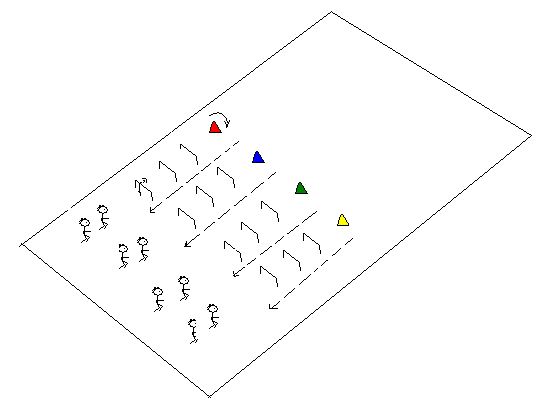 Tipo de juego atlético: juego de velocidad con obstáculos.Edades: entre 7 y 12 años.Capacidades físicas que se desarrolla: La  velocidad.Capacidades físicas que se desarrolla: La  velocidad.Habilidades motrices específicas  que se desarrollan: La carrera y el salto.Habilidades motrices específicas  que se desarrollan: La carrera y el salto.Otros elementos que se trabajan: La coordinación dinámica general.Otros elementos que se trabajan: La coordinación dinámica general.Materiales: vallas pequeñas, conos.Materiales: vallas pequeñas, conos.Organización: Cuatro equipos de cinco o seis jugadores cada uno.Organización: Cuatro equipos de cinco o seis jugadores cada uno.Descripción: Sale el primero de cada equipo que deberá ir saltando las vallitas hasta llegar al cono, bordeando el mismo y volviendo corriendo hasta chocar la mano con el siguiente compañero, que volverá a salir. Gana el equipo que antes complete la carrera.Descripción: Sale el primero de cada equipo que deberá ir saltando las vallitas hasta llegar al cono, bordeando el mismo y volviendo corriendo hasta chocar la mano con el siguiente compañero, que volverá a salir. Gana el equipo que antes complete la carrera.